Dear Claudia,I hope this letter finds you in good health. Well, to be honest, it took me some time to compose my thoughts and write this letter to you. This has been long pending, but I wanted to say Thank you to you.Thank you for loving my daughters like your own. Thank you for being the role model in their lives. But most of all, Thank you for being their mom. When I first found out that my daughters will have a step-mom, I was very apprehensive. Like every mom, I was very worried about them. But I have seen you welcoming my daughters with open arms and over the years you have truly been their support system. It feels good to know they now have an extended family that care for them and love them like their own.I know it must have been tough for you as well to make the girls accept you. But, let me confess to you that you have handled this situation with a lot of maturity, grace and patience. The girls really appreciate all that you have done for them, and they have great regards for you.I request you to keep loving my daughters the way you have been. The girls mean the world to me. As a mother there is nothing more comforting to me than knowing that they are growing up under love and care. Thank you once again for taking care of my angels.Yours truly,Linda.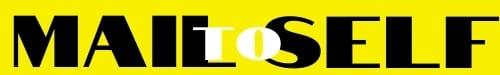 